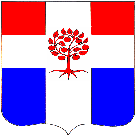 Администрациямуниципального образования Плодовское сельское поселениемуниципального образования Приозерский муниципальный районЛенинградской областиП О С Т А Н О В Л Е Н И Еот  24    июня     2022 года                         № 149В соответствии со ст. 14 Федерального закона № 131-ФЗ «Об общих принципах организации местного самоуправления Российской Федерации», Постановлением Правительства Российской Федерации от 10.02.2017 № 169 «Об утверждении Правил предоставления и распределения субсидий из федерального бюджета бюджетам субъектов Российской Федерации на поддержку государственных программ субъектов Российской Федерации и муниципальных программ формирования современной городской среды», руководствуясь Уставом муниципального образования Плодовское сельское поселение администрация муниципального образования Плодовское сельское поселение ПОСТАНОВЛЯЕТ:Внести в постановление администрации  от  20  марта  2018 года №69 «Об утверждении муниципальной программы «Формирование     комфортной      городской среды     на     территории     муниципального образования Плодовское сельское поселение на 2018-2024 годы» изменения и дополнения утвердив муниципальную программу (Приложение 1) в новой редакции.Считать утратившим силу постановления от  08 октября 2018 года                               №278  «О внесении изменений и дополнений в постановление администрации  от  20  марта  2018 года №69 «Об утверждении муниципальной программы «Формирование     комфортной      городской среды     на     территории     муниципального образования Плодовское сельское поселение на 2018-2022 годы», от    29 марта  2019 года  №64 «О внесении изменений и дополнений в постановление администрации  от  20  марта  2018 года №69 «Об утверждении муниципальной программы «Формирование     комфортной      городской среды     на     территории     муниципального образования Плодовское сельское поселение на 2018-2024 годы», от  27  марта  2020 года №51 «О внесении изменений и дополнений в постановление администрации  от  20  марта  2018 года №69 «Об утверждении муниципальной программы «Формирование     комфортной      городской среды     на     территории     муниципального образования Плодовское сельское поселение на 2018-2024 годы».Финансирование мероприятий муниципальной программы «Благоустройство территории муниципального образования Плодовское сельское поселение на 2022-2024 годы»  производить в пределах ассигнований, предусмотренных на эти цели в бюджете Плодовского сельского поселения на соответствующий финансовый год.Опубликовать данное постановление в СМИ и разместить на сайте http://www.plodovskoe.ru.Постановление вступает в силу с момента опубликования.Контроль за исполнением данного постановления возложить на заместителя главы администрации. Глава администрации                                                                                         А.А. Михеевисп: Михеев А.А. тел. 8(813)79-96-137Утвержденапостановлением администрациимуниципального образованияПлодовское сельское поселениеот 24 июня 2022 года № 149  Муниципальная программа«Формирование     комфортной      городской среды     на     территории     муниципального образования Плодовское сельское поселение на 2018-2024 годы» Ответственный исполнитель программы: Заместитель главы администрации: Шаров Сергей Николаевичтел. 8(813)79-96-137Подпись_______________________Ответственный за разработку муниципальной программы:Начальник сектора экономики и финансов:  Космачева Валентина Владимировнател. 8(813)79-96-437Подпись_______________________Паспорт
муниципальной программы «Благоустройство территории муниципального образования Плодовское сельское поселение на 2022-2024 годы»Общая характеристика, основные проблемы и прогноз развития сферы реализации муниципальной программыВажнейшей задачей органов местного самоуправления муниципального образования Плодовское сельское поселение является формирование  и обеспечение среды, комфортной и благоприятной для проживания населения, в том числе благоустройство и надлежащее содержание дворовых территорий, наличие современных спортивно-досуговых и культурно-развлекательных общественных территорий, способных обеспечить необходимые условия для жизнедеятельности, отдыха и занятий физической культурой и спортом населения.Проект муниципальной программы подлежит общественному обсуждению в соответствии с Порядком проведения общественного обсуждения проекта муниципальной программы «Формирование комфортной городской среды», утвержденным постановлением Администрации муниципального образования Плодовское сельское поселение муниципального образования Приозерский муниципальный район Ленинградской области.Текущее состояние большинства дворовых территорий не соответствует современным требованиям к местам проживания граждан, обусловленным нормами Градостроительного и Жилищного кодексов Российской Федерации, а именно: некоторая часть асфальтобетонного покрытия дворовых проездов имеет высокую степень износа, так как срок службы дорожных покрытий с момента массовой застройки поселения многоквартирными домами истек, практически не производятся работы по озеленению дворовых территорий, малое количество парковок для временного хранения автомобилей, недостаточно оборудованных детских и спортивных площадок.Существующее положение обусловлено рядом факторов: введение новых современных требований к благоустройству и содержанию территорий, недостаточное финансирование программных мероприятий в предыдущие годы, отсутствие комплексного подхода к решению проблемы формирования и обеспечения среды, комфортной и благоприятной для проживания населения. Состояние парков, скверов за последние годы на территории поселения ухудшилось вследствие растущих антропогенных и техногенных нагрузок, значительной части необходим постоянный уход. Часть зеленых насаждений достигла состояния естественного старения, что требует особого ухода либо замены новыми посадками. Зеленые насаждения содержатся недостаточно качественно и системно, не ведется санитарная очистка насаждений, имеется большая доля деревьев, требующих сноса.Большинство парков и скверов представлены лишь наличием кустарников и  деревьев, требующих ухода, формовочной обрезки, уборки. На сегодняшний день отсутствуют объекты благоустройства – тропиночная сеть, скамейки, урны, архитектурные элементы, спортивно-оздоровительные площадки. То есть, первоначальное функциональное назначение использования данной территории утрачено.В настоящее время в Плодовском поселении существует потребность                                  в современных спортивно-досуговых и культурно-развлекательных площадках, способных обеспечить необходимые условия для занятий физической культурой и спортом населению, и, в первую очередь, для малообеспеченных семей, детей, молодежи, студентов  и инвалидов. Настоящая Программа позволит расширить материально-техническую базу муниципальных спортивных сооружений, обеспечить их качественное содержание, долгосрочность использования для всех групп населения.Комплексное благоустройство дворовых территорий и общественных территорий позволит поддержать их в удовлетворительном состоянии, повысить уровень благоустройства, выполнить архитектурно-планировочную организацию территории, обеспечить здоровые условия отдыха и жизни жителей. Приоритеты и цели муниципальной политики в сфере реализации муниципальной программыПриоритетами муниципальной политики в области благоустройства является комплексное развитие современной городской инфраструктуры на основе единых подходов. Федеральным законом от 6 октября 2003 года № 131-ФЗ «Об общих принципах организации местного самоуправления в Российской Федерации» к вопросам местного значения городского поселения отнесены вопросы создания условий для массового отдыха жителей и организации обустройства мест массового отдыха населения.Основной целью реализации Программы является формирование комфортной городской среды на территории МО Плодовское сельское поселение путем благоустройства дворовых и общественных территорий.Для достижения поставленной цели определены следующие задачи: повышение уровня благоустройства дворовых территорий многоквартирных домов МО Плодовское сельское поселение. повышение уровня благоустройства общественных территорий МО Плодовское сельское поселение; повышение уровня вовлеченности заинтересованных граждан, организаций в реализацию мероприятий по благоустройству территорий, а так же дополнительное оборудование для маломобильных групп и инвалидов.Реализация Программы осуществляется по следующим направлениям: Благоустройство дворовых территорий МО Плодовское сельское поселение.Включающее в себя: - составление Адресного перечня дворовых территорий, подлежащих благоустройству в текущий этап реализации мероприятий муниципальной программы, формируемого из адресного перечня всех дворовых территорий, нуждающихся в благоустройстве (Приложение 1) в соответствии с Порядком предоставления, рассмотрения и оценки предложений заинтересованных лиц для включения дворовой территории в муниципальную программу «Формирование комфортной городской среды» на территории муниципального образования  Плодовское сельское поселение муниципального образования Приозерский муниципальный район Ленинградской области, утверждённым Распоряжением главы муниципального образования Плодовское сельское поселение МО Приозерский муниципальный район Ленинградской области от   31 октября   2017   года   №    35;- выполнение работ по благоустройству дворовых территорий многоквартирных домов в рамках минимального и дополнительного перечня работ по ремонту и благоустройству дворовых территорий и проездов к ним согласно утвержденного дизайн-проекта благоустройства дворовой территории и разработанной проектно-сметной документации в соответствии с Порядком разработки, обсуждения с заинтересованными лицами дизайн - проекта (проектно-сметной документации) благоустройства дворовых территории, являющимся Приложением 3 к муниципальной программе. Реализация данного мероприятия позволит создать благоприятные условия среды обитания, повысить комфортность проживания населения города, увеличить площадь озеленения территорий, обеспечить более эффективную эксплуатацию жилых домов, улучшить условия для отдыха и занятий спортом, обеспечить физическую, пространственную и информационную доступность зданий, сооружений, дворовых территорий для инвалидов и других маломобильных групп населения. Благоустройство общественных территорий МО Плодовское сельское поселение, в соответствии с проектом благоустройства наиболее посещаемой общественной территории населенного пункта.В ходе реализации мероприятия проводится: - составление Адресного перечня общественных территорий, подлежащих благоустройству в текущий этап реализации мероприятий муниципальной программы, формируемого из адресного перечня всех общественных территорий, нуждающихся в благоустройстве (Приложение 2) в соответствии с Порядком предоставления, рассмотрения и оценки предложений заинтересованных лиц для включения общественной территории в муниципальную программу «Формирование комфортной городской среды» на территории Плодовское сельское поселение муниципального образования Приозерский муниципальный район Ленинградской области, утверждённым Распоряжением главы муниципального образования Плодовское сельское поселение МО Приозерский муниципальный район Ленинградской области от   31 октября   2017   года   №   35; -  выполнение работ по благоустройству общественных территорий (в том числе, устройство и ремонт пешеходных тротуаров и дорожек, обустройство цветников и газонов, посадка новых и вырубка аварийных деревьев, установка урн, скамеек и малых архитектурных форм, обеспечение физической, пространственной и информационной доступности общественных территорий для инвалидов и других маломобильных групп населения, озеленение общественных территорий и т.п.).Вовлечение граждан, организаций в реализацию мероприятий в сфере формирования комфортной городской среды.В ходе реализации мероприятия проводится: - информирование граждан о проводимых мероприятиях по благоустройству дворовых и общественных территорий; - софинансирование мероприятий по благоустройству дворовых территорий многоквартирных домов; - обсуждение общественных территорий, подлежащих благоустройству; - трудовое участие граждан, организаций и иных лиц в реализации мероприятий по благоустройству посредством проведения весеннего и осеннего месячников по санитарной очистке территории города. Проведение информационно-разъяснительной работы среди граждан, бизнеса в целях популяризации и вовлечения их в реализации по благоустройству общественных территорий. При формировании предложений по благоустройству дворовых территорий заинтересованным лицам, собственникам помещений в многоквартирных домах предлагаются виды работ по благоустройству дворовых территорий многоквартирных домов, входящих в минимальный перечень работ (в соответствии с перечнем, установленным постановлением Правительства от 10 февраля 2017 года №169): - ремонт внутридворовых проездов; - обеспечение освещения дворовых территорий;- установку скамеек, урн для мусора. Стоимость выполняемых работ в соответствии с минимальным перечнем, включенным в предложения заинтересованных лиц и по которым в результате рассмотрения и оценки предложений граждан, заинтересованных лиц на включение дворовых территорий многоквартирных домов в программу Комиссией принято положительное решение, будет определена путем: составления локальных сметных расчетов или расчет стоимости работ, исходя из единичных расценок; согласования дизайн-проекта благоустройства дворовой территории, а так же на участие в контроле, в том числе  промежуточном, и приемке работ по благоустройству дворовой территории.  Дополнительный перечень работ по благоустройству дворовых территорий (соответствующий перечню, установленному региональной программой) включает в себя: - оборудование детских и (или) спортивных площадок; - оборудование автомобильных парковок; - озеленение дворовых территорий; - установка ограждений; - установка МАФ и городской мебели; - обустройство площадок для отдыха; - ремонт подпорных стенок; - обустройство (ремонт) ливневой канализации. Реализация мероприятий дополнительного перечня работ осуществляется при условии реализации всех мероприятий, предусмотренных в минимальном перечне работ. В случае отсутствия необходимости реализации одного и (или) нескольких мероприятий предусмотренных в минимальном перечне работ, в соответствии с техническим состоянием элементов, возможна реализация мероприятий, предусмотренных в дополнительном перечне работ, без необходимости реализации всех мероприятий предусмотренных в минимальном перечне работ. Важными задачами реализации программы являются: создание общественной комиссии, с функциями контроля выполнения Программы, и участия в согласовании отчетов и приемке работ; проведение 	общественных 	обсуждений 	и 	утверждение 	Программы  и дизайн-проектов объектов; свободное право предложения объектов для включения в Программу; - доступность городской среды для маломобильных групп населения. Приоритеты муниципальной политики в сфере реализации программы сформированы на основе положений федеральных и региональных документов стратегического планирования в том числе:- Прогноз долгосрочного социально-экономического развития Российской Федерации на период 2036 года, утвержденный Правительством Российской Федерации 22 ноября 2018 г);- Стратегии социально-экономического развития Ленинградской области до 2030 года (утвержденной Областным законом от 8 августа 2016 года № 76-оз).Прогнозные значения показателей (индикаторов) реализации программы, в т.ч. по годам реализации муниципальной программыМетодика оценки эффективности реализации муниципальной программыОценка эффективности реализации муниципальной программы проводится на основе:1) оценки степени достижения целей и решения задач муниципальной программы в целом путем сопоставления фактически достигнутых значений индикаторов муниципальной программы и их плановых значений, (столбцы 3 - 5 формы приложения 5 к Порядку), по формуле: ,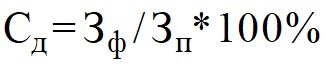 где:  - степень достижения целей (решения задач);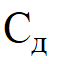   - фактическое значение индикатора (показателя) муниципальной программы;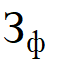   - плановое значение индикатора (показателя) муниципальной программы (для индикаторов (показателей), желаемой тенденцией развития которых является рост значений) или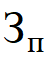 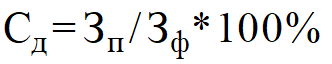   (для индикаторов (показателей), желаемой тенденцией развития которых является снижение значений).Нижняя граница интервала значений показателя (индикатора) для целей отнесения муниципальной программы к высокому уровню эффективности определяется значением, соответствующим 95 процентному плановому приросту показателя (индикатора) на соответствующий год; нижняя граница интервала значений показателя для целей отнесения муниципальной программы к удовлетворительному уровню эффективности не может быть ниже, чем значение, соответствующее 80 процентному плановому приросту значения показателя на соответствующий год.2) степени соответствия запланированному уровню затрат и эффективности использования средств местного бюджета и иных источников ресурсного обеспечения муниципальной программы путем сопоставления фактических и плановых объемов финансирования муниципальной программы в целом и ее подпрограмм, и сопоставления фактических и плановых объемов финансирования подпрограмм из всех источников ресурсного обеспечения в целом (столбцы 7 - 9 формы приложения №5 к Порядку), по формуле: , где: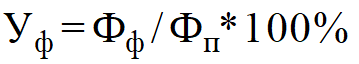   - уровень финансирования реализации основных мероприятий муниципальной программы (подпрограммы);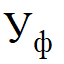   - фактический объем финансовых ресурсов, направленный на реализацию мероприятий муниципальной программы (подпрограммы);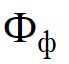   - плановый объем финансовых ресурсов на реализацию муниципальной программы (подпрограммы) на соответствующий отчетный период.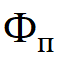 Муниципальная программа считается реализуемой с высоким уровнем эффективности, если:- значения 95% и более показателей муниципальной программы и ее подпрограмм соответствуют установленным интервалам значений для целей отнесения муниципальной программы к высокому уровню эффективности;- уровень финансирования реализации основных мероприятий муниципальной программы  составил не менее 95%. Муниципальная программа считается реализуемой с удовлетворительным уровнем эффективности, если:- значения 80% и более показателей муниципальной программы и ее подпрограмм соответствуют установленным интервалам значений для целей отнесения муниципальной программы к высокому уровню эффективности;- уровень финансирования реализации основных мероприятий муниципальной программы  составил не менее 80%.Если реализация муниципальной программы не отвечает приведенным выше критериям, уровень эффективности ее реализации признается неудовлетворительным.Уровень эффективности программы указывается в столбце 10 формы приложения 5 к Порядку.План реализации муниципальной программыСроки реализации муниципальной программы2018-2024 гг.Ответственный исполнитель муниципальной программыЗаместитель главы администрацииСоисполнители муниципальной программыСектор экономики и финансовУчастники муниципальной программы- администрация МО Плодовское сельское поселение;- организации, отобранные в порядке,предусмотренном действующимзаконодательством, различных формсобственности, привлеченные конкурентными способами (конкурсами, аукционами и т.д.).Цель муниципальной программы- повышение уровня качества жизни населения;-  создание комфортной среды проживания;- формирование комфортной городской среды на территории муниципального образованияЗадачи муниципальной программы1. Формирование единого облика дворовых территорий поселения2. Улучшение комфорта дворовых и общественных территорий3. Увеличение количества благоустроенных дворовых территорий на территории Плодовского сельского поселения4. Увеличение количества благоустроенных общественных территорий на территории Плодовского сельского поселения5. Повышение уровня вовлеченности заинтересованных граждан, организаций в реализацию мероприятий по благоустройству территории сельского поселения.Ожидаемые (конечные) результаты реализации муниципальной программы- улучшение качества жизни и отдыха жителей поселения, создание благоприятных условий, обеспечивающих возможность комфортного проживания на территории - увеличение доли благоустроенных дворовых территорий в сельском поселении;- увеличение доли благоустроенных общественныхтерриторий сельского поселенияПодпрограммы (основные мероприятия) муниципальной программы1. Благоустройство дворовых территорийв сельском поселении;2. Благоустройство общественных территорий сельского поселенияПроекты, реализуемые в рамках муниципальной программыБлагоустройство дворовой территории у домов №№1,2,3 пос. ПлодовоеБлагоустройство общественной  территории (у здания администрации) пос. ПлодовоеБлагоустройство общественной территории пос. Плодовое, ул. Центральная (2 этап)Финансовое обеспечение муниципальной программы - всего, в том числе по годам реализацииОбщий объем финансирования программы составит 39 155,33 тыс. рублей.Общий объем финансирования программы в 2018 году составит 5 154,64 тыс. руб., Общий объем финансирования программы в 2019 году составит 8 247,423 тыс. руб.,Общий объем финансирования программы в 2020 году составит 16 853, 932 тыс. руб.Общий объем финансирования программы в 2021 году составит 0,00 тыс. руб.Общий объем финансирования программы в 2022 году составит 0,00 тыс. руб.Общий объем финансирования программы в 2023 году составит 8 899,335 тыс. руб.Общий объем финансирования программы в 2024 году составит 0,00 тыс. руб.Размер налоговых расходов, направленных на достижение цели государственной программы, - всего, в том числе по годам реализацииНалоговые расходы не предусмотрены № строкиНаименованиецелевого показателя муниципальной программы/подпрограммыНаименованиецелевого показателя муниципальной программы/подпрограммыЗначения целевых показателейЗначения целевых показателейЗначения целевых показателейЗначения целевых показателейЗначения целевых показателейЗначения целевых показателейЗначения целевых показателейЗначения целевых показателейСправочно: базовое значение целевого показателя (на начало реализации муниципальной программы)№ строкиНаименованиецелевого показателя муниципальной программы/подпрограммыНаименованиецелевого показателя муниципальной программы/подпрограммыПо итогам первого года реализацииПо итогам первого года реализацииПо итогам второго года реализацииПо итогам третьего года реализацииПо итогам четвертого года реализацииПо итогам пятого года реализацииПо итогам шестого года реализацииПоказатель 1, единица измеренияПоказатель 1, единица измеренияПоказатель 1, единица измеренияПоказатель 1, единица измеренияПоказатель 1, единица измеренияПоказатель 1, единица измеренияПоказатель 1, единица измеренияПоказатель 1, единица измеренияПоказатель 1, единица измеренияПоказатель 1, единица измеренияПоказатель 1, единица измерения1Благоустройство дворовых территорий МО Плодовское сельское поселение, шт.Благоустройство дворовых территорий МО Плодовское сельское поселение, шт.плановое значениеплановое значение1111111661Благоустройство дворовых территорий МО Плодовское сельское поселение, шт.Благоустройство дворовых территорий МО Плодовское сельское поселение, шт.фактическое значениефактическое значение1166Показатель 2, единица измеренияПоказатель 2, единица измеренияПоказатель 2, единица измеренияПоказатель 2, единица измеренияПоказатель 2, единица измеренияПоказатель 2, единица измеренияПоказатель 2, единица измеренияПоказатель 2, единица измеренияПоказатель 2, единица измеренияПоказатель 2, единица измеренияПоказатель 2, единица измерения2Количество обслуживаемых светильников, шт.Количество обслуживаемых светильников, шт.плановое значениеплановое значение3523523703903523522Количество обслуживаемых светильников, шт.Количество обслуживаемых светильников, шт.фактическое значениефактическое значение352352Показатель 3, единица измеренияПоказатель 3, единица измеренияПоказатель 3, единица измеренияПоказатель 3, единица измеренияПоказатель 3, единица измеренияПоказатель 3, единица измеренияПоказатель 3, единица измеренияПоказатель 3, единица измеренияПоказатель 3, единица измеренияПоказатель 3, единица измеренияПоказатель 3, единица измерения3Организация работы  мест массового отдыха населения у воды, пляж, шт.                Организация работы  мест массового отдыха населения у воды, пляж, шт.                плановое значениеплановое значение2222223Организация работы  мест массового отдыха населения у воды, пляж, шт.                Организация работы  мест массового отдыха населения у воды, пляж, шт.                фактическое значениефактическое значение22Показатель 4, единица измеренияПоказатель 4, единица измеренияПоказатель 4, единица измеренияПоказатель 4, единица измеренияПоказатель 4, единица измеренияПоказатель 4, единица измеренияПоказатель 4, единица измеренияПоказатель 4, единица измеренияПоказатель 4, единица измеренияПоказатель 4, единица измеренияПоказатель 4, единица измерения4Аккарицидная обработка территории, га.Аккарицидная обработка территории, га.плановое значениеплановое значение3,53,53,53,53,53,54Аккарицидная обработка территории, га.Аккарицидная обработка территории, га.фактическое значениефактическое значение3,53,5Показатель 4, единица измеренияПоказатель 4, единица измеренияПоказатель 4, единица измеренияПоказатель 4, единица измеренияПоказатель 4, единица измеренияПоказатель 4, единица измеренияПоказатель 4, единица измеренияПоказатель 4, единица измеренияПоказатель 4, единица измеренияПоказатель 4, единица измерения5скашиваниютравы в летнийпериод, м. кв./ разскашиваниютравы в летнийпериод, м. кв./ разплановое значениеплановое значение40 000/340 000/340 000/340 000/340 00040 0005скашиваниютравы в летнийпериод, м. кв./ разскашиваниютравы в летнийпериод, м. кв./ разфактическое значениефактическое значение40 00040 000Показатель 5, единица измеренияПоказатель 5, единица измеренияПоказатель 5, единица измеренияПоказатель 5, единица измеренияПоказатель 5, единица измеренияПоказатель 5, единица измеренияПоказатель 5, единица измеренияПоказатель 5, единица измеренияПоказатель 5, единица измеренияПоказатель 5, единица измерения6Организация сбора и вывоза твердых бытовых отходов, м. куб.Организация сбора и вывоза твердых бытовых отходов, м. куб.плановое значениеплановое значение61,4861,4861,4861,4861,4861,486Организация сбора и вывоза твердых бытовых отходов, м. куб.Организация сбора и вывоза твердых бытовых отходов, м. куб.фактическое значениефактическое значение61,4861,48Показатель 6, единица измеренияПоказатель 6, единица измеренияПоказатель 6, единица измеренияПоказатель 6, единица измеренияПоказатель 6, единица измеренияПоказатель 6, единица измеренияПоказатель 6, единица измеренияПоказатель 6, единица измеренияПоказатель 6, единица измеренияПоказатель 6, единица измерения7содержание парка, стадиона, спортивных и детских игровых площадок. шт.содержание парка, стадиона, спортивных и детских игровых площадок. шт.плановое значениеплановое значение6666667содержание парка, стадиона, спортивных и детских игровых площадок. шт.содержание парка, стадиона, спортивных и детских игровых площадок. шт.фактическое значениефактическое значение66Показатель 7, единица измеренияПоказатель 7, единица измеренияПоказатель 7, единица измеренияПоказатель 7, единица измеренияПоказатель 7, единица измеренияПоказатель 7, единица измеренияПоказатель 7, единица измеренияПоказатель 7, единица измеренияПоказатель 7, единица измерения8Реализация комплекса мероприятий по борьбе с борщевиком СосновскогоРеализация комплекса мероприятий по борьбе с борщевиком Сосновскогоплановое значениеплановое значение424242428Реализация комплекса мероприятий по борьбе с борщевиком СосновскогоРеализация комплекса мероприятий по борьбе с борщевиком Сосновскогофактическое значениефактическое значениеНаименование государственной программы, подпрограммы, структурного элемента Ответственный исполнитель, соисполнитель, участникГоды реализацииОценка расходов (тыс. руб. в ценах соответствующих лет)Оценка расходов (тыс. руб. в ценах соответствующих лет)Оценка расходов (тыс. руб. в ценах соответствующих лет)Оценка расходов (тыс. руб. в ценах соответствующих лет)Оценка расходов (тыс. руб. в ценах соответствующих лет)Наименование государственной программы, подпрограммы, структурного элемента Ответственный исполнитель, соисполнитель, участникГоды реализациивсегоМБОБФБпрочие источники12345678Программа «Благоустройство территории муниципального образования Плодовское сельское поселение на 2022-2024 годы»Заместитель главы администрации20223260,1341933,1341327,00Программа «Благоустройство территории муниципального образования Плодовское сельское поселение на 2022-2024 годы»Заместитель главы администрации20231849,911849,91Программа «Благоустройство территории муниципального образования Плодовское сельское поселение на 2022-2024 годы»Заместитель главы администрации20241915,911915,91Итого по муниципальной программе2022-20247025,9545698,9541327,00Проектная частьПроектная частьПроектная частьПроектная частьПроектная частьПроектная частьПроектная частьПроектная частьРеализация комплекса мероприятий по борьбе с борщевиком Сосновского на территориях муниципальных образований Ленинградской областиРеализация комплекса мероприятий по борьбе с борщевиком Сосновского 2022200,0083,00127,00Реализация комплекса мероприятий по борьбе с борщевиком Сосновского 2023Реализация комплекса мероприятий по борьбе с борщевиком Сосновского 2024Реализация комплекса мероприятий по борьбе с борщевиком Сосновского 2022-2024200,0083,00127,00Итого по проектной части2022200,0083,00127,00Итого по проектной части2023Итого по проектной части2024Итого по проектной части2022-2024200,0083,00127,00Процессная частьПроцессная частьПроцессная частьПроцессная частьПроцессная частьПроцессная частьПроцессная частьПроцессная частьКомплекс процессных мероприятий «Совершенствование системы благоустройства»20223060,1341850,1341200,00Комплекс процессных мероприятий «Совершенствование системы благоустройства»20231849,911849,91Комплекс процессных мероприятий «Совершенствование системы благоустройства»20241915,911915,91Комплекс процессных мероприятий «Совершенствование системы благоустройства»2022-20246825,9545615,9541200,00Уличное освещение населенных пунктов (оплата за электричество)Начальник сектора экономики и финансов20221586,451586,45Уличное освещение населенных пунктов (оплата за электричество)Начальник сектора экономики и финансов20231649,911649,91Уличное освещение населенных пунктов (оплата за электричество)Начальник сектора экономики и финансов20241715,911715,91Уличное освещение населенных пунктов (оплата за электричество)Начальник сектора экономики и финансов2022 - 20244952,274952,27Мероприятия по содержанию и совершенствованию систем освещения населенных пунктов, текущий ремонт, замена фонарей на светодиодныеЗаместитель главы администрации2022200,00200,00Мероприятия по содержанию и совершенствованию систем освещения населенных пунктов, текущий ремонт, замена фонарей на светодиодныеЗаместитель главы администрации2023200,00200,00Мероприятия по содержанию и совершенствованию систем освещения населенных пунктов, текущий ремонт, замена фонарей на светодиодныеЗаместитель главы администрации2024200,00200,00Мероприятия по содержанию и совершенствованию систем освещения населенных пунктов, текущий ремонт, замена фонарей на светодиодныеЗаместитель главы администрации2022 - 2024600,00600,00Доукомплектования игровым оборудованием детской игровой площадки у МКД по ул. Парковая п. ПлодовоеЗаместитель главы администрации2022800,040,0760,0Доукомплектования игровым оборудованием детской игровой площадки у МКД по ул. Парковая п. ПлодовоеЗаместитель главы администрации2023Доукомплектования игровым оборудованием детской игровой площадки у МКД по ул. Парковая п. ПлодовоеЗаместитель главы администрации2024Доукомплектования игровым оборудованием детской игровой площадки у МКД по ул. Парковая п. ПлодовоеЗаместитель главы администрации2022 - 2024800,040,00760,00создании спортивного комплекса (тренажерная беседка) у МКД по ул. Центральная п. ПлодовоеЗаместитель главы администрации2022473,68423,684450,00создании спортивного комплекса (тренажерная беседка) у МКД по ул. Центральная п. ПлодовоеЗаместитель главы администрации2023создании спортивного комплекса (тренажерная беседка) у МКД по ул. Центральная п. ПлодовоеЗаместитель главы администрации2024создании спортивного комплекса (тренажерная беседка) у МКД по ул. Центральная п. ПлодовоеЗаместитель главы администрации2022 - 2024473,68423,684450,00Комплекс процессных мероприятий "Реализация функций в сфере обращения с отходами"20221725,51725,5Комплекс процессных мероприятий "Реализация функций в сфере обращения с отходами"20231900,001900,00Комплекс процессных мероприятий "Реализация функций в сфере обращения с отходами"20241920,001920,00Комплекс процессных мероприятий "Реализация функций в сфере обращения с отходами"2022-20245545,505545,50Организация сбора и вывоза твердых бытовых отходовЗаместитель главы администрации2022250,00250,00Организация сбора и вывоза твердых бытовых отходовЗаместитель главы администрации2023400,00400,00Организация сбора и вывоза твердых бытовых отходовЗаместитель главы администрации2024400,00400,00Организация сбора и вывоза твердых бытовых отходовЗаместитель главы администрации2022-20241050,001050,00Снос аварийного жилого дома в п. СолнечноеЗаместитель главы администрации2022595,50595,50Снос аварийного жилого дома в п. СолнечноеЗаместитель главы администрации2023Снос аварийного жилого дома в п. СолнечноеЗаместитель главы администрации2024Снос аварийного жилого дома в п. СолнечноеЗаместитель главы администрации2022-2024595,50595,50Благоустройство территории сельского поселения (окос, озеленение, снос сухостоя)Заместитель главы администрации2022600,00600,00Благоустройство территории сельского поселения (окос, озеленение, снос сухостоя)Заместитель главы администрации20231200,001200,00Благоустройство территории сельского поселения (окос, озеленение, снос сухостоя)Заместитель главы администрации20241200,001200,00Благоустройство территории сельского поселения (окос, озеленение, снос сухостоя)Заместитель главы администрации2022-20243000,003000,00Организация мест массового отдыха населения у воды (пляж «Золотой», пляж за церковью)Заместитель главы администрации2022280,00280,00Организация мест массового отдыха населения у воды (пляж «Золотой», пляж за церковью)Заместитель главы администрации2023300,00300,00Организация мест массового отдыха населения у воды (пляж «Золотой», пляж за церковью)Заместитель главы администрации2024320,00320,00Организация мест массового отдыха населения у воды (пляж «Золотой», пляж за церковью)Заместитель главы администрации2022-2024700,00700,00